GDEE training courses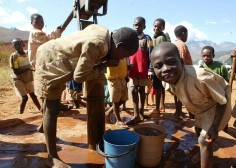 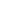 